BŘEZEN – MĚSÍC KNIHY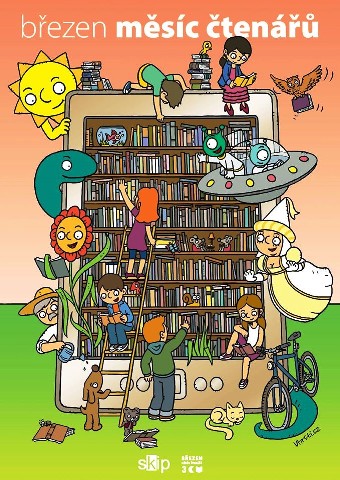 V týdnu 11. – 15. 3. 2024 si uděláme týden knížky u nás ve třídě! Děti si mohou v pondělí přinést svou oblíbenou knížku (necháme si ji celý týden ve školce, prohlídneme, popovídáme), zajdeme se podívat do blízké knihovny, vyrobíme si vlastní knížku a blíže se seznámíme s knížkou Příhody včelích medvídků (Jiří Kahoun). 